Case Background	Section 254(e) of the Telecommunications Act of 1996, provides that a carrier that receives universal service support “…shall use that support only for the provision, maintenance, and upgrading of facilities and services for which the support is intended...” States seeking federal high-cost support for carriers within their jurisdiction are required to file a certification annually with the Federal Communications Commission (FCC) and with the Universal Service Administrative Company (USAC). The federal universal service high-cost program is designed to ensure that consumers in rural, insular, and high-cost areas have access to modern communications networks capable of providing voice and broadband service, both fixed and mobile, at rates that are reasonably comparable to those in urban areas. The program fulfills this universal service goal by allowing eligible carriers who serve these areas to recover some of their costs from the federal Universal Service Fund.The carrier annual reporting data collection form known as Form 481 is an FCC form that all eligible telecommunications carriers (ETCs) in the High Cost and Lifeline programs file annually with the FCC and state commissions. For carriers in the High Cost Program, the form collects:a carrier’s five-year improvement or upgrade plan (only required for interstate rate-of-return ETCs) detailed information on any outages the number of unfulfilled requests for service the number of complaints per 1,000 connections branding information of the holding company and its affiliates documentation demonstrating whether the carrier is engaged with Tribal governments certification of service quality compliance certification of emergency operation capability certification that frozen support received in 2014 was used consistently with the goal of achieving universal availability of voice and broadband certification that high-cost support designated for the use of offsetting reductions in access charges was used in the prior calendar year to build and operate broadband-capable networks used to offer provider’s own retail service in areas substantially unserved by an unsubsidized competitor Carriers in the High Cost Program are also required to provide the company’s price offerings for voice and broadband services. Incumbent carriers receiving high-cost support with rates below the FCC’s benchmark must report rates and lines on the Rate Floor Data Collection Report and Certification. For carriers in the Lifeline Program, the form collects branding information of the holding company and its affiliates and terms and conditions on service plans offered to subscribers.Florida ETCs filed copies of their Form 481 filings concurrently with the Florida Public Service Commission (FPSC or Commission) and the FCC. Staff reviewed each of the Form 481 filings to ensure all necessary information required for high-cost certification was provided by the ETCs. The staff recommended certification affirms that the federal high-cost funds flowing to carriers in the state, or to any competitive eligible telecommunications carriers seeking support for serving customers within a carrier’s service area, will be used in a manner that comports with Section 254(e) of the 1996 Telecommunications Act. Certification is defined by 47 C.F.R. 54.314(a) as follows: Certification of support for eligible telecommunications carriers(a)	Certification. States that desire eligible telecommunications carriers to receive support pursuant to the high-cost program must file an annual certification with the Administrator and the Commission stating that all federal high-cost support provided to such carriers within that State was used in the preceding calendar year and will be used in the coming calendar year only for the provision, maintenance, and upgrading of facilities and services for which the support is intended. High-cost support shall only be provided to the extent that the State has filed the requisite certification pursuant to this section.Unless the Commission submits certifications to the FCC and to the USAC by October 1, 2015, Florida’s carriers will not receive high-cost universal service funds during the first quarter of 2016, and would forego all federal support for that quarter. Certifications filed after October 1, 2015, would cause carriers to be eligible for high-cost funds for only partial quarters of 2016. For example, certifications filed by January 1, 2016, would allow carriers to be eligible for high-cost funds in the second, third, and fourth quarters of 2016. Certifications filed by April 1, 2016, would only allow carriers to be eligible for high-cost funds in the third and fourth quarters of 2016. In order for a carrier to be eligible for high-cost universal service support for all of calendar year 2016, certification must be submitted by October 1, 2015.  Based on prior support received by carriers in Florida, staff estimates that the amount of funding carriers will receive for 2016 will likely be between $60 and $65 million in high-cost support.  Certification from the FPSC may be filed with the FCC and USAC in the form of a letter from the FPSC.  The USAC has developed a letter template for use with annual high-cost certifications of state ETCs. Attachment A is a draft letter under the Chairman’s signature using the USAC template to certify high-cost for Florida ETCs.  In addition, USAC has developed an online certification process whereby a state commission representative can sign-in to select and submit the ETCs from their states that have been certified for the upcoming year.  Staff would suggest filing both the letter and using USAC’s online process this year.Discussion of IssuesIssue 1:	  Should the FPSC certify to the FCC and to the USAC, by letter from the Chairman and through USAC’s online portal, that BellSouth Telecommunications, LLC d/b/a AT&T Florida; Embarq Florida, Inc. d/b/a CenturyLink; Frontier Communications of the South, LLC; GTC, Inc. d/b/a FairPoint Communications; Knology of Florida, Inc. d/b/a WOW! Internet, Cable, and Phone; Verizon Florida LLC; and Windstream Florida, Inc. are eligible to receive federal high-cost support, and have used the federal high-cost support in the preceding calendar year, and will use the federal high-cost support they receive in the coming calendar year only for the provision, maintenance, and upgrading of facilities and services for which the support is intended?Recommendation:  Yes.  Staff recommends that the FPSC should certify to the FCC and to the USAC, by letter from the Chairman, that BellSouth Telecommunications, LLC d/b/a AT&T Florida; Embarq Florida, Inc. d/b/a CenturyLink; Frontier Communications of the South, LLC; GTC, Inc. d/b/a FairPoint Communications; Knology of Florida, Inc. d/b/a WOW! Internet, Cable, and Phone; Verizon Florida LLC; and Windstream Florida, Inc. are eligible to receive federal high-cost support, and have used the federal high-cost support in the preceding calendar year, and will use the federal high-cost support they receive in the coming calendar year only for the provision, maintenance, and upgrading of facilities and services for which the support is intended. (Fogleman, Long, Tan)Staff Analysis:  Staff reviewed each of the carriers’ annual reporting data collection forms (Form 481) to ensure all necessary information required for high-cost certification was provided by the ETCs.  Within Form 481, each of the Florida ETCs has certified that all federal high-cost support provided to them within Florida was used in the preceding calendar year (2014) and will be used in the coming calendar year (2016) only for the provision, maintenance, and upgrading of facilities and services for which the support is intended.On May 1, 2014, the FCC released an order waiving the requirement that interstate price cap ETCs receiving frozen or incremental support file new five-year build-out plans.  Each of the companies in this issue are interstate price cap ETCs. As a result, these carriers are exempt from filing a build-out plan. The FCC’s order also specified that those price cap carrier ETCs that accept offers of Connect America Phase II support will be required to file five-year plans on July 1 following their acceptance.  On June 15, 2015, Frontier Communications did accept $342,000 annual funding from the Connect America Phase II program in Florida.  The FCC, on its own motion, waived the requirement that Frontier Communications file a five-year build-out plan by July 1, 2015 for each of the 28 states where it has accepted Connect America Phase II support.Given these ETCs’ filings, staff recommends that the Commission certify to the FCC and to the USAC, by letter from the Chairman, that BellSouth Telecommunications, LLC d/b/a AT&T Florida; Embarq Florida, Inc. d/b/a CenturyLink; Frontier Communications of the South, LLC; GTC, Inc. d/b/a FairPoint Communications; Knology of Florida, Inc. d/b/a WOW! Internet, Cable, and Phone; Verizon Florida LLC; and Windstream Florida, Inc. are eligible to receive federal high-cost support, and have used the federal high-cost support in the preceding calendar year, and will use the federal high-cost support they receive in the coming calendar year only for the provision, maintenance, and upgrading of facilities and services for which the support is intended.Issue 2:	  Should the FPSC certify to the FCC and to the USAC, by letter from the Chairman and through USAC’s online portal, that ITS Telecommunications Systems, Inc.; Northeast Florida Telephone Company d/b/a NEFCOM; Quincy Telephone Company d/b/a TDS Telecom/Quincy Telephone; and Smart City Telecommunications, LLC d/b/a Smart City Telecom are eligible to receive federal high-cost support, and have used the federal high-cost support in the preceding calendar year, and will use the federal high-cost support they receive in the coming calendar year only for the provision, maintenance, and upgrading of facilities and services for which the support is intended?Recommendation:  Yes.  Staff recommends that the FPSC should certify to the FCC and to the USAC, by letter from the Chairman, that ITS Telecommunications Systems, Inc.; Northeast Florida Telephone Company d/b/a NEFCOM; Quincy Telephone Company d/b/a TDS Telecom/Quincy Telephone; and Smart City Telecommunications, LLC d/b/a Smart City Telecom are eligible to receive federal high-cost support, and have used the federal high-cost support in the preceding calendar year, and will use the federal high-cost support they receive in the coming calendar year only for the provision, maintenance, and upgrading of facilities and services for which the support is intended. (Fogleman, Long, Tan)Staff Analysis:  This issue addresses annual federal high-cost certification for Florida’s four interstate rate-of-return carriers.  FCC Form 481 requires interstate rate-of-return carriers receiving support for voice telephony service and offering broadband (as a condition of such support) to file a five-year build-out plan that accounts for the new broadband obligations adopted in the USF/ICC Transformation Order. Last year, carriers were required to forecast network improvements for calendar years 2015 through 2019. These initial five-year build-out plans, consistent with 47 C.F.R. §54.202 (a)(1), included the specific proposed improvements or upgrades to the network, and an estimate of the area and population that will be served as a result of the improvements.  For the July 1, 2015 filing, carriers had to report progress towards those goals. Staff reviewed each of the interstate rate-of-return carrier’s annual reporting data collection forms (Form 481) to ensure all necessary information required for high-cost certification was provided by the ETCs.  Within Form 481, each of the Florida ETCs has certified that all federal high-cost support provided to them within Florida was used in the preceding calendar year (2014) and will be used in the coming calendar year (2016) only for the provision, maintenance, and upgrading of facilities and services for which the support is intended. Given these ETCs’ certifications, staff recommends that the Commission certify to the FCC and to the USAC, by letter from the Chairman, that ITS Telecommunications Systems, Inc.; Northeast Florida Telephone Company d/b/a NEFCOM; Quincy Telephone Company d/b/a TDS Telecom/Quincy Telephone; and Smart City Telecommunications, LLC d/b/a Smart City Telecom are eligible to receive federal high-cost support, and have used the federal high-cost support in the preceding calendar year, and will use the federal high-cost support they receive in the coming calendar year only for the provision, maintenance, and upgrading of facilities and services for which the support is intended.Issue 3:	  Should this docket be closed?Recommendation:  Yes. If no person whose substantial interests are affected by the proposed agency action (in issue 2 only) files a protest within 21 days of the issuance of the order, this docket should be closed upon the issuance of a consummating order. (Fogleman, Long, Tan)Staff Analysis:  At the conclusion of the protest period, if no protest is filed this docket should be closed upon the issuance of a consummating order.August 13, 2015Ms. Marlene H. Dortch Office of the Secretary Federal Communications Commission 445 12th Street, SW Washington, DC 20554 USAC Vice President, High Cost and Low Income Division 2000 L Street NW, Suite 200 Washington, DC 20036Re: CC Docket No. 96-45/WC Docket No. 10-90, Annual State-Certification of Support for Eligible Telecommunications Carriers Pursuant to 47 C.F.R. § 54.314Dear Ms. Dortch:Pursuant to the requirements of 47 C.F.R. § 54.314, the Florida Public Service Commission hereby certifies to the Federal Communications Commission and the Universal Service Administrative Company that the telecommunications carriers included in this letter are eligible to receive federal high-cost support for the program years cited. The Florida Public Service Commission certifies for the carriers listed below that all federal high-cost support provided to such carriers within Florida was used in the preceding calendar year (2014) and will be used in the coming calendar year (2016) only for the provision, maintenance, and upgrading of facilities and services for which the support is intended.If you have any questions regarding this certification, please contact Greg Fogleman at (850) 413-6574, or Mark Long at (850) 413-6101.Sincerely,Art GrahamChairmanState of Florida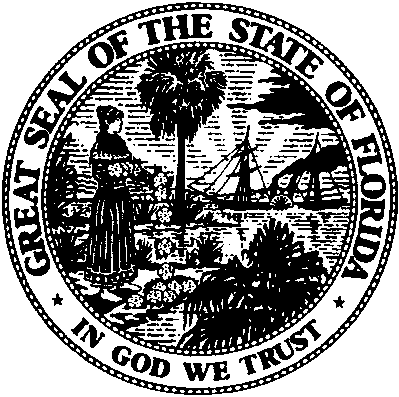 State of FloridaPublic Service CommissionCapital Circle Office Center ● 2540 Shumard Oak Boulevard
Tallahassee, Florida 32399-0850-M-E-M-O-R-A-N-D-U-M-Public Service CommissionCapital Circle Office Center ● 2540 Shumard Oak Boulevard
Tallahassee, Florida 32399-0850-M-E-M-O-R-A-N-D-U-M-DATE:August 13, 2015August 13, 2015August 13, 2015TO:Office of Commission Clerk (Stauffer)Office of Commission Clerk (Stauffer)Office of Commission Clerk (Stauffer)FROM:Office of Telecommunications (Fogleman, Long)Office of the General Counsel (Tan)Office of Telecommunications (Fogleman, Long)Office of the General Counsel (Tan)Office of Telecommunications (Fogleman, Long)Office of the General Counsel (Tan)RE:Docket No. 150153-TP – 2016 State certification §54.313 and §54.314, annual reporting requirements for high-cost recipients, and certification of support for eligible telecommunications carriers.Docket No. 150153-TP – 2016 State certification §54.313 and §54.314, annual reporting requirements for high-cost recipients, and certification of support for eligible telecommunications carriers.Docket No. 150153-TP – 2016 State certification §54.313 and §54.314, annual reporting requirements for high-cost recipients, and certification of support for eligible telecommunications carriers.AGENDA:08/27/15 – Regular Agenda – Proposed Agency Action except for Issue No. 1 - Interested Persons May Participate08/27/15 – Regular Agenda – Proposed Agency Action except for Issue No. 1 - Interested Persons May Participate08/27/15 – Regular Agenda – Proposed Agency Action except for Issue No. 1 - Interested Persons May ParticipateCOMMISSIONERS ASSIGNED:COMMISSIONERS ASSIGNED:COMMISSIONERS ASSIGNED:All CommissionersPREHEARING OFFICER:PREHEARING OFFICER:PREHEARING OFFICER:AdministrativeCRITICAL DATES:CRITICAL DATES:CRITICAL DATES:10/01/15 (Filing deadline with Federal Communications Commission and Universal Service Administrative Company.)SPECIAL INSTRUCTIONS:SPECIAL INSTRUCTIONS:SPECIAL INSTRUCTIONS:NoneArt GrahamChairmanState of FloridaCapital Circle Office Center2540 Shumard Oak BoulevardTallahassee, FL 32399-0850(850) 413-6040Public Service CommissionPublic Service CommissionPublic Service CommissionCompany NameStudy Area CodeBellSouth Telecommunications, LLC d/b/a AT&T Florida215191Embarq Florida, Inc. d/b/a CenturyLink210341Frontier Communications of the South, LLC 210318GTC, Inc. d/b/a FairPoint Communications210291, 210329, 210339ITS Telecommunications Systems, Inc.210331Knology of Florida, Inc. d/b/a WOW! Internet, Cable, and Phone219904Northeast Florida Telephone Company d/b/a NEFCOM210335Quincy Telephone Company d/b/a TDS Telecom/Quincy Telephone210338Smart City Telecommunications, LLC d/b/a Smart City Telecom210330Verizon Florida LLC210328Windstream Florida, Inc.210336